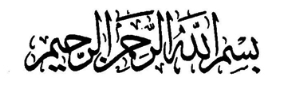 FORMULIR PENDAFTARAN BADAN EKSEKUTIF MAHASISWAUNIVERSITAS AHMAD DAHLAN PERIODE 2016-2017I. IDENTITAS PRIBADI (Personal Particulars)II. RIWAYAT PENDIDIKAN (History of Education)III. RIWAYAT ORGANISASI (History of organization)			IV. RIWAYAT KEPANITIAAN (History of committee)V. RIWAYAT TRAINING/KURSUS(History of Training Course)		VI. URAIAN PRIBADI(Self Description)Isilah menurut pendapat anda sendiri 		please fill in according to own your opinionNote :A =Dapat mengawasi dan melatih orang lain. Able to train and supervise other peopleB =Dapat mengerjakan, dapat melatih dan menjamin kualitas. Able to do, to train and assure the qualityC = Dapat mengerjakan ketrampilan , dgn baik tetapi tdk dpt mengawasi. Able to do the skill well but not superviseD = Terlatih tetapi tidak mempraktekkan secara teratur. Trained but not regular practiceE = Memerlukan training segera untuk jabatan/tugas yang sekarang. Need training for present duties.Add : lingkari juga divisi yang diminati max 2*diperbolehkan menggunakan lembar jawaban tambahan pada kertas A4(allowed to use additional answer sheets of A4 paper)Jika saya menyebutkan pernyataan-pernyataan yang tidak benar atau menyembunyikan suatu keterangan yang mungkin mempengaruhi pelaksanaan tugas-tugas, maka saya setuju untuk mendapatkan konsekuensi apapun.If I have made any untrue statement or withheld information which might affect my ability to perform assigment duties, I agree to suffer any consequences.Yogyakarta,………………………. 20…….  ( …………………………………………)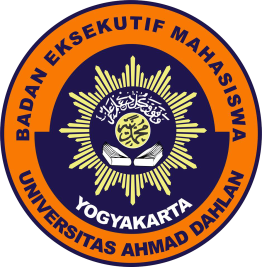 BADAN EKSEKUTIF MAHASISWAUNIVERSITAS AHMAD DAHLANBADAN EKSEKUTIF MAHASISWAUNIVERSITAS AHMAD DAHLANTeleponFaximileWebsiteEmail: (0274) 563515 ext 1138: (0274) 564604: bem.uad.ac.id: bem@uad.ac.idKantor : Jl. Kapas 09 Semaki Yogyakarta 55166Kantor : Jl. Kapas 09 Semaki Yogyakarta 55166Kantor : Jl. Kapas 09 Semaki Yogyakarta 55166Nama Lengkap/NameNama Panggilan/NicknameAlamat SementaraTemporary AddressTeleponPhone/HPAlamat TetapPermanent AddressTempat lahirPlace of birthTanggal lahirDate of birthJenis kelaminSexMFGangguan kesehatan, jika adaHealth impairment, if anyGolongan DarahType of BloodGolongan DarahType of BloodGolongan DarahType of BloodGolongan DarahType of BloodAABBONama SekolahSchool NameJurusanMajoringTahun/YearTahun/YearNama SekolahSchool NameJurusanMajoringDari/FromSampai/To1. SD2. SMP3. SMA4. SMK5. Organisasi OrganizationJabatan terakhirLast PositionTahun/YearTahun/YearAlasan keluarReason of leavingOrganisasi OrganizationJabatan terakhirLast PositionDari/FromSampai/To123456Kepanitiaan CommitteeJabatan PositionTahun/YearTahun/YearTingkatLevelKepanitiaan CommitteeJabatan PositionDari/FromSampai/ToTingkatLevel123456Jenis Training/kursusType of Training/CourseTahunYearHasil/NilaiResultDiselenggarakan olehConducted byKementrianMinistryClassificationClassificationClassificationClassificationClassificationKementrianMinistryABCDE1. Sekretaris Negara2. Dalam Negeri3. Luar Negeri4. Komunikasi dan Informasi5. Kajian Strategis6. Pendidikan7. Agama8. Seni, Budaya, dan Olahraga9. Pengabdian MasyarakatMengapa anda tertarik untuk ikut serta dalam BEM ?Why are you interested in participating in BEM?Apa yang Anda ketahui tentang BEM?What do you know about BEM?Apakah yang menjadi dasar dari motivasi/gerak utama anda dalam bepartisipasi di BEM ?What is your main source of motivation in your participating in BEM?Kementerianapa yang sesuai dengan minat Anda? Mengapa?What kind of ministry you are interested in? Why?Kementrian apa yang tidak sesuai dengan minat Anda? Mengapa?What kind of ministry you are not interested in? Why?Bila Anda diterima, apa yang menjadi target Anda pada posisi yang Anda pilih? Mengapa?If you are accepted, what would be your target for the position you’ve applied? Whay?Sebutkan pengalaman Anda yang dirasa cukup sukses dalam kurun waktu setahun ini! Faktor apa yang paing berpengaruh saat ini?List your experiences in the recent year that you consider as a success! What was tge most contributing factor?Sebutkan pengalaman Anda yang dirasa kurang berhasil dalam kurun waktu setahun ini! Menurut Anda, apa faktor penyebab utamanya! List your experiences in the recent year that you don’t consider as a success! What was the most contributing factor?Sebutkan proyek atau tugas paling rumit yang pernah Anda kerjakan! Apa peran Anda dalam proyek tersebut? Name the most complicated project or assignment you have participated in! What was your role on the project?Suasana kerja bagaimana yang Anda inginkan? What kind of atmosphere do you want?Profil atasan seperti apa yang Anda inginkan ?What kind of superior do you want to work with?TeknologiIndustri – Keguruan dan Ilmu Pendidikan – Matematika dan Ilmu Pengetahuan – Farmasi – Ekonomi –Psikologi – Sastra, Budaya, dan Komunikasi – Tarbiyah Dirasat Islamiyah – Hukum  - Kesehatan Masyarakat – Program Khusus – Program Profesi